Escomb Primary School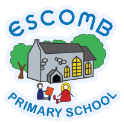 ‘Growing & Learning Together.’Class Teacher: Personal SpecificationCATEGORYESSENTIALDESIRABLEMETHODS OF ASSESSMENTApplicationFully supported in referenceWell-structured supporting letter (no more than 1000 words)Good standard of written and spoken English.QualificationsQualified Teacher StatusCertificateExperienceDemonstrate good classroom practiceSuccessful experience of delivering a differentiated curriculum to pupils with a wide range of needs.Experience in the use of ICT in teaching.Successful experience of managing an exciting and stimulating classroom environment to support pupil learning and positive behaviour.Ability to demonstrate high standards of classroom practice.Experience of leading a subject.Application FormReferencesInterviewProfessional DevelopmentEvidence of continuous professional development and commitment to further professional development.Child Protection TrainingApplication FormReferencesInterviewSkills and AbilitiesEvidence of ability to promote a positive ethos and pride in the school together with high standards of education, care and behaviour.Have high expectations of all pupils and of raising pupil achievement and pupil progressAbility to inspire motivate and support pupils to achieve their best.Sound knowledge of ICT to support learning.Good organisational abilityKnowledge and understanding of the monitoring, assessment, recording and recording of pupils’ progress.The ability to evaluate own teaching and measure the impact of pupil progress Ability to be flexible and reflectiveEvidence of a sound knowledge of the current KS1/2 curriculum issues Ability to readily establish professional relationships and work as part of a team.Evidence of the ability to work co-operatively with multi-disciplinary professionals, governors and other agencies.Knowledge of managing intervention  groups in order to accelerate learning.Application FormReferencesInterviewSpecial KnowledgeDetailed knowledge of the structure and content of the new Primary National CurriculumAn understanding of the issues relating to and the ability to plan for children with Special Needs including Gifted and TalentedUnderstanding of current issues in educationA personal interest to expand the provision for our childrenApplication FormReferencesInterviewPersonal AttributesEvidence of being able to build and sustain effective working relationships with staff, governors, parents/carers and the wider community.Evidence of the ability to consult and seek advice and professional support as necessary.Excellent communication skills.The ability to initiate and manage change.High quality care, guidance and support fir pupils and parents.Sensitivity whilst working with othersWillingness to enter into the full life of the school community.A well-developed sense of humour.Enthusiasm and commitment to develop a particular area of the extended curriculumApplication FormReferencesInterview